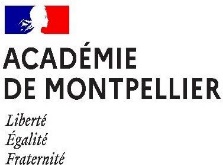 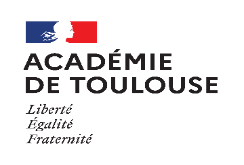 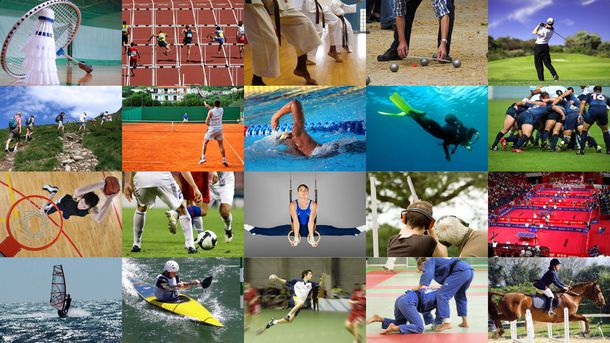 		DOSSIER DE DEMANDE D’OUVERTURE 		SECTION D’EXCELLENCE SPORTIVE		RENTREE SCOLAIRE : 2022Référence : Circulaire ministérielle n°2020 du 10 avril 2020 parue au B.O.E.N. n° 18 du 30 avril 2020PREAMBULE :1/ Principe de fonctionnement d’une section d’excellence sportive :Section : signifie que l’établissement doit proposer ce double projet sportif et scolaire sur l’ensemble d’un cursus complet (collège et/ou lycée). D’excellence Sportive : signifie que l’intention première est de dispenser un entrainement sportif de qualité s’orientant vers une pratique de haut niveau.Scolaire : signifie que le projet de cette section doit s’envisager dans une politique globale de formation de l’élève (prise de responsabilités et tenue de rôles sociaux) et faire partie intégrante du projet d’établissement.2/ Une politique sportive renforcéeLes sections d’excellence sportive, SES, telles que présentées dans la circulaire n° 2020 du 10 avril 2020 ont vocation à répondre aux besoins des élèves s’orientant vers une pratique de sport de haut niveau (référence ministère des sports français).  « Cette politique vise principalement les élèves du second degré. Sportifs de bon niveau territorial, ces élèves sont désireux de vivre un parcours sportif pouvant les amener pour certains vers le haut niveau national et international avec un aménagement des enseignements obligatoire ».Ces dispositifs se situant entre les sections sportives scolaires et les pôles espoirs permettront de regrouper de bons sportifs détectés au niveau territorial.3/ Accompagnement des sportifs dans leur scolarité.Préalablement à son implantation au sein d’une école ou un établissement scolaire, il est nécessaire de vérifier que l'organisation proposée puisse permettre :-	un aménagement du temps scolaire, pour garantir l'acquisition des connaissances et compétences des 	programmes, ainsi que l'atteinte par le jeune sportif du meilleur niveau possible dans son activité de 	prédilection.- 	un accompagnement individualisé des élèves inscrits dans ce dispositif ;- 	la possibilité de dérogation à la carte scolaire ;- 	la possibilité d'être hébergé en internat ;- 	la possibilité d'aménager les enseignements ;- 	la possibilité de viser une double diplomation (Bac + diplôme fédéral ou d'État dans l'activité sportive	 	pratiquée).D’une manière générale, il convient de rappeler les éléments suivants :-	L’activité sportive doit trouver sa place grâce à un aménagement des horaires compatible avec un suivi 	normal de la scolarité. -	La coordination pédagogique de la section doit être assurée par un professeur d’EPS de l’établissement 	ou par un membre de l’équipe éducative. L’encadrement est fait prioritairement par les cadres sportifs locaux habilités conforment aux exigences du code du sport, des professeurs EPS reconnus spécialistes dans l'activité sportive de la SES peuvent éventuellement intervenir, en accord avec le chef d’établissement après avis favorable par le DRAJES, l’IA IPR EPS de l'académie et de l'IA-DASEN et validation par le/la Recteur(rice) de la Région Académique. L'encadrement de la section doit être assuré par un professionnel de l'animation sportive Titulaire de la qualification spécifique à la discipline sportive relative à la section déclarée, à jour de ses obligations en matière de déclaration d’éducateur sportif.-	Il ne peut y avoir en aucun cas substitution d’un entraînement sportif dans le cadre de la SES aux cours 	obligatoires. (Possibilité d’aménagement) - 	 Il faut envisager le fonctionnement de ce dispositif en ayant recours à des moyens dégagés au plan 	local 	(dotation globale horaire de l’établissement, partenaires extérieurs ...).-	Un partenariat avec un club sportif local ou une structure fédérale affiliée est obligatoire. Une 	convention de partenariat actera cette relation.-	Une Association Sportive est de fait, présente au sein de l’établissement4/ Procédure d’admission en section d’excellence sportive-	« La liste des élèves retenus pour entrer dans ce dispositif est établie par les fédérations sportives ou 	leurs ligues régionales à partir d'indicateurs définis par l'ensemble des partenaires (niveau et résultats 	sportifs, motivation, dossier scolaire, etc.).-	Cette liste est soumise pour examen au comité de pilotage du sport de haut niveau, tel qu'il est défini 	dans la note de service n° 2014-071 du 30 avril 2014, qui statue alors sur la capacité de ces jeunes 	sportifs à suivre avec profit ce dispositif. L'admission relève de l'autorité des recteurs(trices) de région 	académique.-	La recevabilité de la candidature est soumise à la présentation d'un avis médical attestant de l'absence 	de contre-indication à la pratique du sport en compétition délivré par le médecin en charge du suivi 	médical au sein de la fédération concernée. Le suivi médical de chaque jeune relève de la compétence 	du mouvement sportif. »5/ Encadrement et coordination du dispositif au niveau local -	« Un accompagnement individualisé des élèves inscrits dans ce dispositif est effectué par un 	enseignant d'EPS ou un membre volontaire de l'équipe éducative, coordonnateur d'une équipe 	pluridisciplinaire d'enseignants volontaires.-	Ce coordonnateur évalue la qualité des aménagements de scolarité mis en place et fait part au chef 	d'établissement d'éventuelles difficultés et des mesures à prendre pour y remédier (aménagement des 	horaires d'entraînement, mise en place d'une aide scolaire particulière, etc.). La concertation entre 	l'ensemble des partenaires concourt à la mise en place d'un suivi régulier de l'élève en lien avec les 	entraineurs sportifs et les familles. »6/ Obligation des partenaires de l’établissement : fédération ou tout autre intervenant extérieur.L’ensemble des partenaires attachés au projet d’excellence sportive de l’établissement devront se conformer à toutes lois et règlements édictés par le code du sport.Ainsi il en va particulièrement des obligations faites aux intervenants en matière d’enseignement des activités physiques et sportives. Ainsi tous les intervenants professionnels ou bénévoles doivent disposer des qualifications professionnelles nécessaires à l’enseignement de la discipline proposée par la section sportive. Ils doivent être à jour de leur carte professionnelle. Pour les bénévoles l’ensemble des conditions d’honorabilité doit être vérifié. (Articles L.212-1, L.212-9, L.212-11 du Code du sport).Il en va de même pour les garanties d’hygiène et de sécurité s’appliquant aux établissements d’activités physiques et sportives (articles L.321-1 et suivants du code du sport, articles R.322-4 du code du sport et suivants)1.Objectifs visés par ce projet d’ouverture de la section d’excellence sportive scolaire :•  Lien avec le projet d’établissement :•  Lien avec le projet pédagogique d’EPS : •  Lien avec le projet de l’association sportive (AS) :2.Pilotage de la section :3.Prévisions de fonctionnement :-  Modalités d’admission de l’élève en SES :  le partenaire fédéral propose les listes, lesquelles sont soumises pour examen au comité de pilotage des SHNCommission d’admission :  Oui/NonCritères de sélection :    Oui/Non  Critères scolaires :    Oui/Non Critères sportifs :    Oui/Non Critères comportementaux :  Oui/Non•  Emploi du temps de l’élève de la section d’excellence sportive :•  Résultats envisagés : (personnels, scolaires et sportifs) :•  Mesures d’accompagnement à la réussite scolaire et à la validation de compétences des élèves de la SES :•  Les installations sportives et les conditions matérielles :-  Dans l’établissement pour la SES :    Oui/Non (rayer la mention inutile)Nature des installations :-  Hors de l’établissement :      Oui/Non (rayer la mention inutile)Nature des installations : Propriétaire des installations :Distance de l’établissement et temps de déplacement : Moyen de transport envisagé :Prise en charge financée par établissement ou section.Équipements :Matériel mis à disposition       Oui/Non (rayer la mention inutile)Nature du matériel : •  Suivi médical :Modalités du contrôle médical « La recevabilité de la candidature est soumise à la présentation d'un avis médical attestant de l'absence de contre-indication à la pratique du sport en compétition délivré par le médecin en charge du suivi médical au sein de la fédération concernée. Le suivi médical de chaque jeune relève de la compétence du mouvement sportif ».•  Les personnels d’encadrement :•  Moyens de fonctionnement :Projet de convention avec l’organisme fédéral : la convention signée devra être fournie ultérieurement, en cas d’acceptation du dossier. Un projet de convention peut utilement être jointLes demandeurs :DATE :  SIGNATURE :Chef d’établissement(Joindre l’extrait de la décision du conseil d’administration)DATE : SIGNATURE :Président du comité départemental et/ou ligue régionale ou comité régional et/ou fédération sportiveDATE :SIGNATURES :Responsables pédagogiques, professeurs EPS, coordonnateurs de la section				          AVIS :ETABLISSEMENT :DISCIPLINE SPORTIVE :PROJET DE LA SECTION D’EXCELLENCE SPORTIVE :FONCTIONNOMPRENOMQUALITEPilote du projetChef d’établissementProfesseur(s) EPS référent(s) du dossierAutres membres de l’équipe éducativePersonnel de santé de l’établissementReprésentant(s) de la fédération du sport pratiquéNiveaux de classe concernésNombre de classe            MIXITENombre total d’élèvesTOTALDimancheLundiMardiMercrediJeudiVendrediSamediCours d’EPSAssociation sportiveSES : créneaux de 2H ou plusEntrainement Ou compétition en Club ou district ou comité …                     MODALITESSuivi scolaireOUI/NONPar qui :Quand :Comment :Accompagnement personnaliséOUI/NONPar qui :Quand :Comment :Appréciation sur bulletin scolaire, livret scolaire.OUI/NONPar qui :Quand :Comment :Prise en compte dans le cadre du socle commun de connaissances, de compétences et de cultureOUI/NONPar qui :Quand :Comment :Aménagement du temps scolairede l’élève de la SESOUI/NONPar qui :Quand :Comment :Prise en compte dans le cadre des Parcours éducatifs :OUI/NONPar qui :Quand :Comment :NomPrénomStatut/QualificationsDe l’établissement :Heures/semaineExtérieur à l’établissement :Heures/semaineRappel : Les intervenants extérieurs à l’établissement scolaire doivent attester d’une qualification dans le domaine de l’encadrement sportif. Ils sont désignés par le partenaire fédéral. Pour la partie purement sportive, ils sont sous la responsabilité de la fédération concernée. S’ils sont amenés à intervenir sur le temps scolaire, ils sont placés sous la responsabilité du chef d’établissement en lien avec le professeur coordonnateur.Rappel : Les intervenants extérieurs à l’établissement scolaire doivent attester d’une qualification dans le domaine de l’encadrement sportif. Ils sont désignés par le partenaire fédéral. Pour la partie purement sportive, ils sont sous la responsabilité de la fédération concernée. S’ils sont amenés à intervenir sur le temps scolaire, ils sont placés sous la responsabilité du chef d’établissement en lien avec le professeur coordonnateur.Rappel : Les intervenants extérieurs à l’établissement scolaire doivent attester d’une qualification dans le domaine de l’encadrement sportif. Ils sont désignés par le partenaire fédéral. Pour la partie purement sportive, ils sont sous la responsabilité de la fédération concernée. S’ils sont amenés à intervenir sur le temps scolaire, ils sont placés sous la responsabilité du chef d’établissement en lien avec le professeur coordonnateur.Rappel : Les intervenants extérieurs à l’établissement scolaire doivent attester d’une qualification dans le domaine de l’encadrement sportif. Ils sont désignés par le partenaire fédéral. Pour la partie purement sportive, ils sont sous la responsabilité de la fédération concernée. S’ils sont amenés à intervenir sur le temps scolaire, ils sont placés sous la responsabilité du chef d’établissement en lien avec le professeur coordonnateur.Rappel : Les intervenants extérieurs à l’établissement scolaire doivent attester d’une qualification dans le domaine de l’encadrement sportif. Ils sont désignés par le partenaire fédéral. Pour la partie purement sportive, ils sont sous la responsabilité de la fédération concernée. S’ils sont amenés à intervenir sur le temps scolaire, ils sont placés sous la responsabilité du chef d’établissement en lien avec le professeur coordonnateur.EtablissementPartenaires sportifs(DGH)Moyens humainsMoyens financiersMoyens matériels :Installations, équipements…AVIS DU DRAJES :Date et signature :AVIS DE L'INSPECTEUR-D'ACADEMIE INSPECTEUR PÉDAGOGIQUE RÉGIONAL D’EPS DE L’ACADEMIE :Date et signatureAVIS DE L’IA-DASEN :Date et signature :